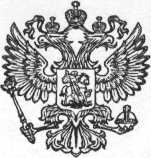 Российская ФедерацияБрянская областьКлимовский районНовоюрковичская сельская администрация ПОСТАНОВЛЕНИЕот «29» января 2021 г.	№  1Об увеличении минимального размера оплаты труда                В соответствии с Трудовым кодексом Российской федерации, Федеральным законом  от 19 декабря 2016 года № 460-ФЗ «О внесении изменения в статью 1 Федерального закона «О минимальном размере оплаты труда»,  Региональным соглашением между Правительством Брянской области, Союзом организаций профсоюзов «Федерация профсоюзов Брянской области» и Брянской областной Ассоциацией промышленников и предпринимателей – Региональным объединением работодателей о минимальной заработной плате в Брянской области на 2021 год.Постановляю: Установить с 1 января 2021 года минимальную заработную плату для работников, полностью отработавших норму рабочего времени и выполнивших нормы труда (трудовые обязанности) – 12 850 руб.Постановление Новоюрковичской сельской администрации от 10.01.2020 года № 1 «Об увеличении минимального размера оплаты труда» считать утратившим силу.Настоящее постановление разместить на официальном сайте Новоюрковичского сельского поселения  Климовского района   Брянской области в сети «Интернет» http: urkovichi.ru Контроль за исполнением настоящего постановления оставляю за собой.Глава Новоюрковичской сельской администрации:                                                                          Н.П. Прокопенко  